Rum & Cinnamon Glazed Pineapple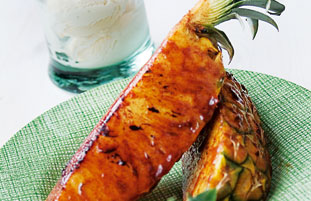 Serves 4		EASYPrep 10 mins	Cook 10 minsServe hot Rum & Cinnamon Glazed Pineapple with cool vanilla ice-cream, an ideal dessert for hot sunny days and great for cooking on the barbecue.Ingredients25g (1oz) butter, softened2 tbs rum1 tbs brown sugar2 tsp Schwartz Cinnamon Ground1 medium pineappleMethodSTEP 1Make the glaze by mixing the butter, rum, sugar and Cinnamon together in a large bowl.STEP 2Cut the pineapple lengthways into quarters and then cut each quarter in half, giving 8 wedges of pineapple.STEP 3Brush the glaze over the pineapple wedges and barbecue or grill for 5 minutes on each side, brushing occasionally with the glaze.STEP 4Serve with vanilla ice-cream.